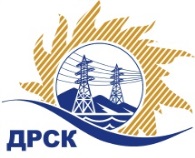 Акционерное Общество«Дальневосточная распределительная сетевая  компания»Протокол процедуры вскрытия поступивших конвертов с заявками / открытия доступа к заявкам участниковг. БлаговещенскСПОСОБ И ПРЕДМЕТ ЗАКУПКИ: Запрос предложений в электронной форме: «Мероприятия по строительству и реконструкции для технологического присоединения потребителей Благовещенского района (заявитель: ООО «Хуа Дун») к сетям 10-0,4 кВ» (лот 10926)НМЦ ЛОТА (в соответствии с Извещением о закупке): 18 675 725.26  руб. без учета НДС.ИНФОРМАЦИЯ О РЕЗУЛЬТАТАХ ВСКРЫТИЯ КОНВЕРТОВ:В адрес Организатора закупки поступило 5 (пять) заявок.Вскрытие конвертов (открытие доступа к заявкам) было произведено автоматически средствами электронной торговой площадки Единой электронной торговой площадки на Интернет-сайте https://rushydro.roseltorg.ru в присутствии секретаря Закупочной комиссии.Дата и время начала процедуры вскрытия конвертов с заявками на участие в закупке: 08 часов 00 минут (время московское) 21.06.2019. Место проведения процедуры вскрытия конвертов с заявками на участие в закупке: Единая электронная торговая площадка по адресу: https://rushydro.roseltorg.ru».В конвертах обнаружены заявки следующих участников:Секретарь Закупочной комиссии 1 уровня АО «ДРСК»	Елисеева М.Г.исп. Игнатова Т.А. тел. 397307№ 488/УКС -В21.06.2019№п/пДата и время регистрации заявкиНаименование Участника, его адрес, ИНН и/или идентификационный номерЦена заявки, руб. без НДС 114.06.2019 09:20Общество с ограниченной ответственностью "ЭК "Светотехника" 
ИНН/КПП 2801193968/280101001 
ОГРН 114280100216718 675 725,26214.06.2019 02:57Общество с ограниченной ответственностью "ВостокЭнергоСоюз" 
ИНН/КПП 2801169250/280101001 
ОГРН 112280100130018 277 986,34318.06.2019 05:41Общество с ограниченной ответственностью "Кабельная арматура" 
ИНН/КПП 2801163843/280101001 
ОГРН 111280100620718 675 725,26414.06.2019 03:41Общество с ограниченной ответственностью "ЭНЕРГОСТРОЙ" 
ИНН/КПП 2801163836/280101001 
ОГРН 111280100619618 675 718,00520.06.2019 11:52ОБЩЕСТВО С ОГРАНИЧЕННОЙ ОТВЕТСТВЕННОСТЬЮ "СТЭК" 
ИНН/КПП 2722038800/272201001 
ОГРН 102270113054018 582 346,64